Спортивное мероприятие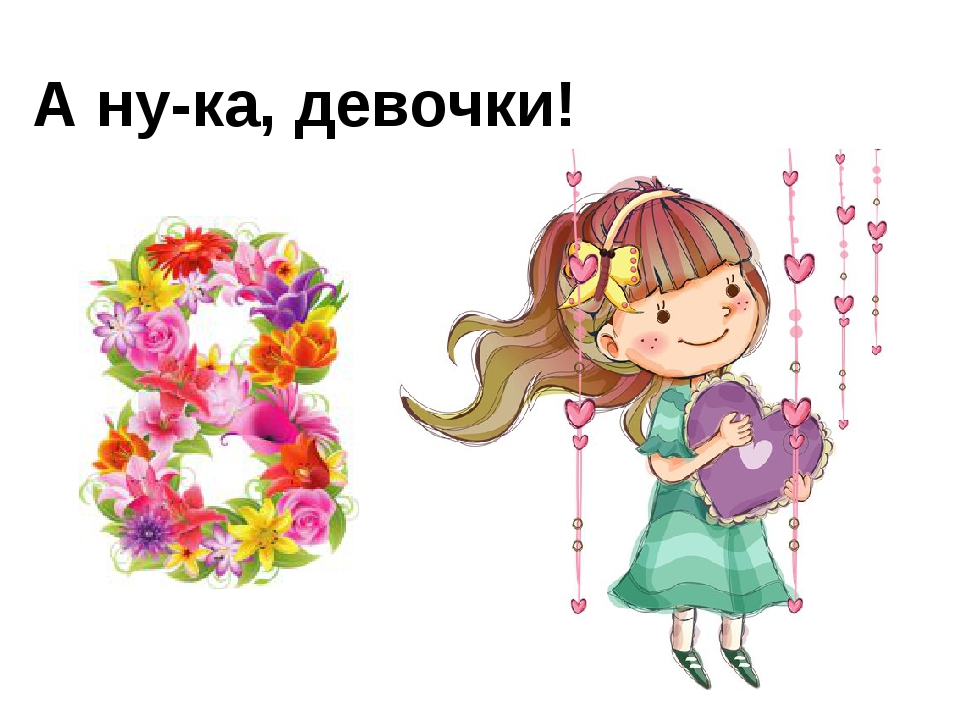 Подготовила учительФизической культурыЛупанова Т. Н.СЦЕНАРИЙ «А НУ-КА, ДЕВУШКИ!» 2020гЦель. Формирование правильных соревновательных навыков, развитие умения достойно самовыражаться.Задачи.1. Пропагандировать здоровый образ жизни посредством вовлечения учащихся в активную творческую деятельность.2. Развивать навыки командного взаимодействия, творческие способности.3. Воспитывать эстетический вкус, уважительное отношение к прекрасной половине человечества.В,1. - Добрый день! Сегодня мы собрались здесь, чтобы поздравить наших МИЛЫХВ,2.-КРАСИВЫХ-ОЧАРОВАТЕЛЬНЫХ-ОБАЯТЕЛЬНЫХ-ДОБРЫХ-ЗАБОТЛИВЫХ-ОБВОРОЖИТЕЛЬНЫХ-УМОПОМРАЧИТЕЛЬНЫХ-ГРАЦИОЗНЫХ-ВЕСЕЛЫХ-НАХОДЧИВЫХ-СНОГСШИБАТЕЛЬНЫХ- ДОБРЫХВ,2. ВАС, дорогие девушки, женщины, мамы, бабушки и естественно наши девочки 5 класса.В,1. Примите наши поздравленьяВ этот весенний женский день!Пусть будет ваше настроеньеВсегда цветущим, как сирень!В. 1. Почему весна приходит в марте?Тает снег, стучат сильней сердца?Почему в одежде зимней жарко?И сосульки плачут у крыльца?Очень просто – женские улыбкиСогревают всё своим теплом.А 8 Марта без ошибкиСтал Международным женским днём.1 ведущий: Поприветствуем самых красивых, самых умных, самых неповторимых наших девушек, наших красавиц - звёзд! Встречайте!Звучит мелодия песни «________________________________ …»Под музыку заходят девочки.В. 1. Сегодня нам предстоит раскрыть таланты наших девочек, оценить их привлекательность и очарование, юмор и находчивость. Сегодня у нас программа «А ну-ка, девушки!» Команды, представьтесь!1 Команда __________2 Команда __________2 ведущий: Настало время представить компетентных экспертов, от доброжелательности и объективности которых, во многом зависит судьба наших команд. Они-то уж точно смогут отличить настоящую красоту, находчивость и талант. Итак, оценивать конкурсы будет жюри в составе: 1______________2_______________3_______________4_______________ Все конкурсы будут оцениваться по пятибалльной системе.2 ведущий: Начинаем наш конкурс «Визитная карточка». Девушки, мы попросим Вас представиться и рассказать о вашей команде. Жюри оценивает оригинальность выступления, артистичность, художественность.Ведущий 1: Как известно, все девочки должны быть хорошими хозяйками. Конкурс «Золушка». Выберите от каждой команды по самой хозяйственной.Ваша задача – с завязанными глазами, наощупь определить, какая крупа находиться в стакане.Ведущий:  конкурс «Принцесса на горошине». Задача – сесть на стул и наощупь без помощи рук определить сколько фломастеров лежит на стуле.Ведущий: Мы с Вами знаем, что сельская жизнь невозможна без содержания домашних животных. И какое же хозяйство без коровы? Следующий конкурс называется «Подои корову». Выберите, кто выйдет.Ведущий: Ни для кого не секрет, что наши женщины — лучшие в мире хозяйки. Нагрянут гости неожиданно, они поколдуют на кухне, что-то намажут или положат на хлеб — и готов чудо-бутерброд или быстренько приготовят пирог.Следующий конкурс «Хозяюшки». Командам надо приготовить какое-либо блюдо. Учитывается время и оригинальность исполнения. Какая команда быстрее выполнит задание – поднимает руки.Ведущий: А пока мы проведем игру со зрителями: Наш конкурс называется «ПОЙМИ МЕНЯ!». Я читаю краткое содержание песни, а вы ее называете или поете.1. Песня о ежедневных занятиях детей в течении 11лет. («Учат в школе»).2. Песня о длительном путешествии маленькой девочки в яркой шапочке. («Если долго-долго…»).3. Песня об огромном букете ярко-красных цветов, подаренных актрисе. («Миллион алых роз»).4. Песня о празднике, который бывает раз в году. («ДЕНЬ рожденья»).5. Песня о деревянном человечке («Буратино»).6. Песня о ленивом рыжем мальчике («Антошка»).7. Песня о зеленом насекомом, который дружил с мухами («Кузнечик»).8. Песня о вечнозеленом деревце («В лесу родилась елочка»).9. Песня о мифическом существе, у которого подружки - пиявки да лягушки («Я –водяной»,А теперь относим блюда жюри на оценку.Пятый конкурс «Женщина за рулем».Участницам выдаются игрушечные машинки на веревочках, и предлагается преодолеть заданный маршрут. Побеждает та команда, участницы которой приедут быстрее, нарушив как можно меньше правил.Ведущий: Следующий конкурс называется «Накорми ребёнка». Нам нужны два ребёнка. Мальчики кто смелый? Кто любит сладкое? Девушкам из каждой команды завязывают глаза и так они кормят мальчиков.Ведущий:Мода всегда рядом с нами шагает,Где-то серьёзная, где-то смешная.Мода в делах и поступках, но прежде –Главная мода – мода в одежде.Ведущий: Следующий наш конкурс называется «Модельеры». Участницам необходимо одеть своих моделей красиво, современно стильно, модно. Используя те предметы, которые есть. Начинайте!Ведущий:Пока модель готовиться к подиуму конкурс для жюри.С закрытыми глазами нарисовать котикаВедущий: Пройдя нелегкий путь испытаний на способность не растеряться в любой жизненной ситуации, девушки по праву завоевали титул обаятельных и привлекательных, причем завоевали все.  Следующий конкурс «индивидуальность». В этом конкурсе каждая из вас подходят и выбирает понравившийся ей шарик. Его надо лопнуть сев на него и в нем вы найдете задание, которое придется выполнить. Оценивается задание каждой. (от 1 до 5 балов)Ведущий: И последний завершающий конкурс «Баттлы». Звучит музыка, а команды танцуют по очереди. Одна музыка – первая команда, другая музыка – другая команда.Ведущий: Ох, натанцевались! Пришло время жюри подводить итоги.Ведущий: Пока жюри подводит итоги конкурс для гостей Все становятся в круг и пока звучит музыка все по кругу передают мешок. Как только музыка заканчивается, тот у кого остался мешок в руках, надевает на себя то что достал из мешка.Ведущий: Дорогие девушки, спасибо вам за те приятные минуты, которые вы нам всем доставили. Большое спасибо и вам, наши уважаемые зрители, за внимание и за ту поддержку, которую вы оказывали нашим девушкам. Выслушаем жюри с результатами наших конкурсов.   Учитель Т.НОгромное спасибо нашему жюри за то, что оно было справедливым к нашим девушкам! Мы хотим сказать, что все девушки достойны только первого места. Потому, что они самые (восхитительные, привлекательные, симпатичные, озорные, загадочные, умные, обворожительные. Мальчики показывают таблички)Поздравляем всех Вас с Международным женским Днём! А мы прощаемся с вами.Вместе: До новых встреч!